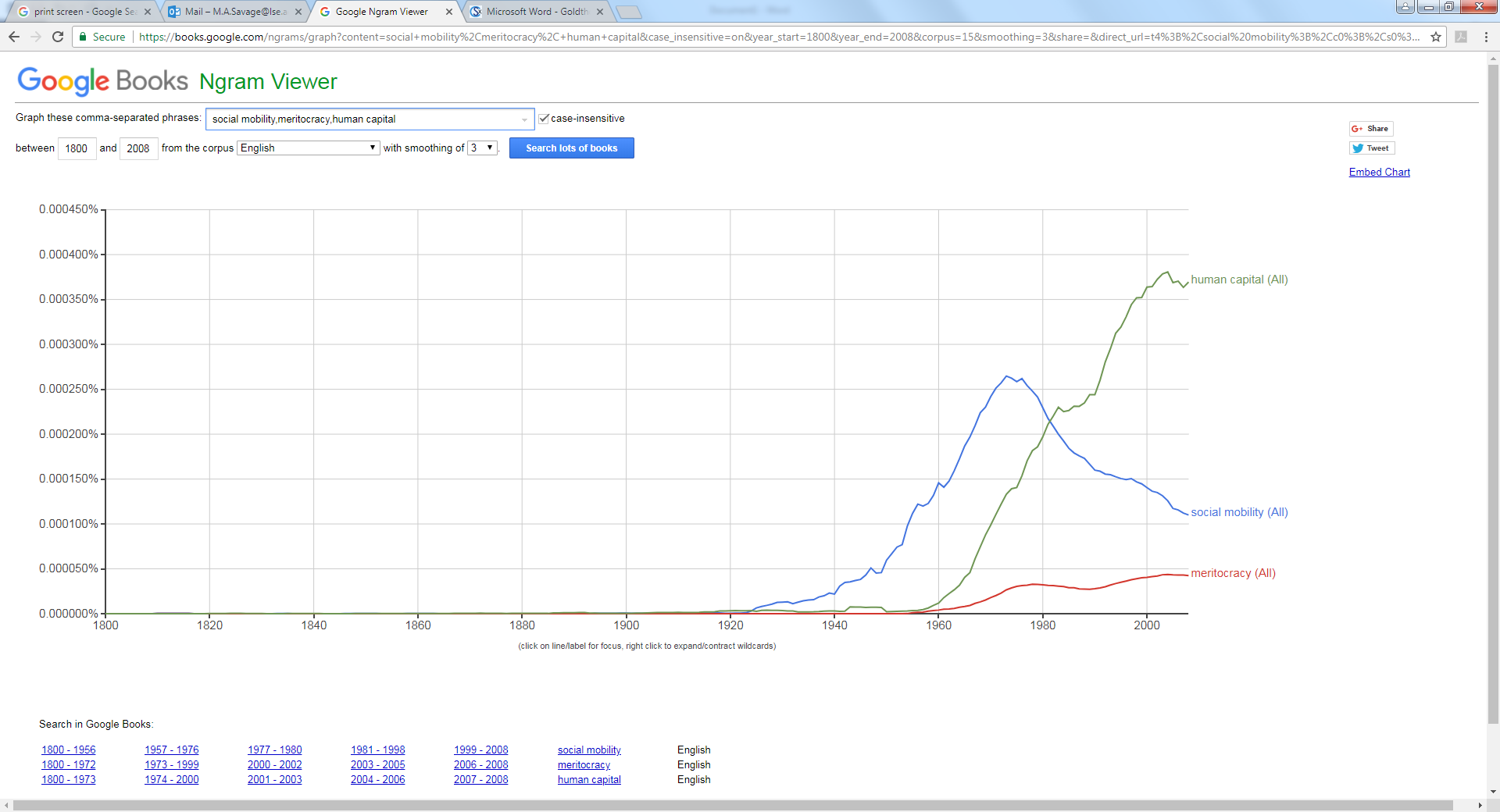 Figure 1: google ngram showing trends in the use of terms ‘human capital’, ‘social mobility’ and ‘meritocracy’ 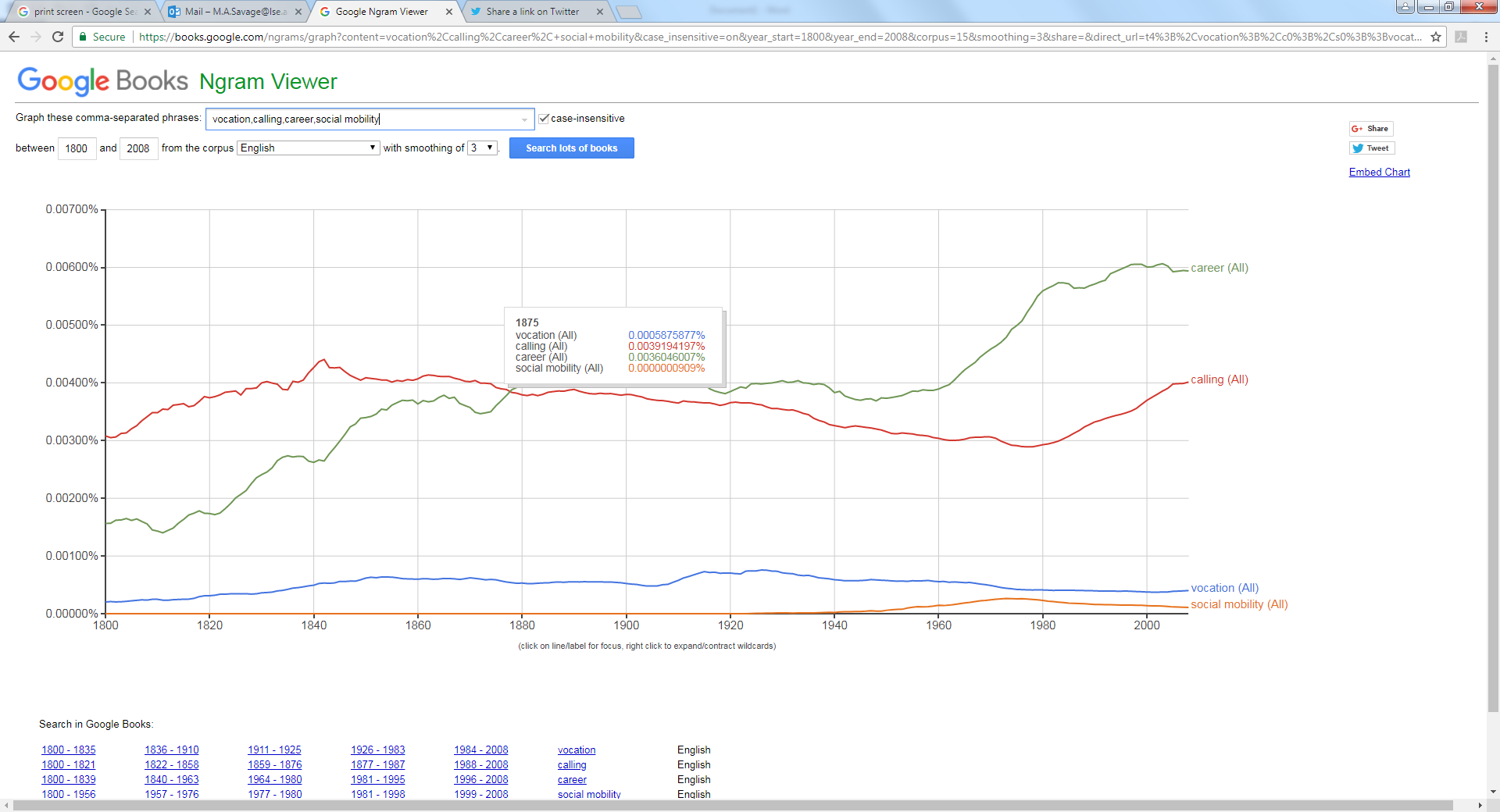 Figure 2: google ngram showing trends in relative English language use of terms ‘calling’, ‘career’, ‘vocation’ and ‘social mobility’ 1800—2008. 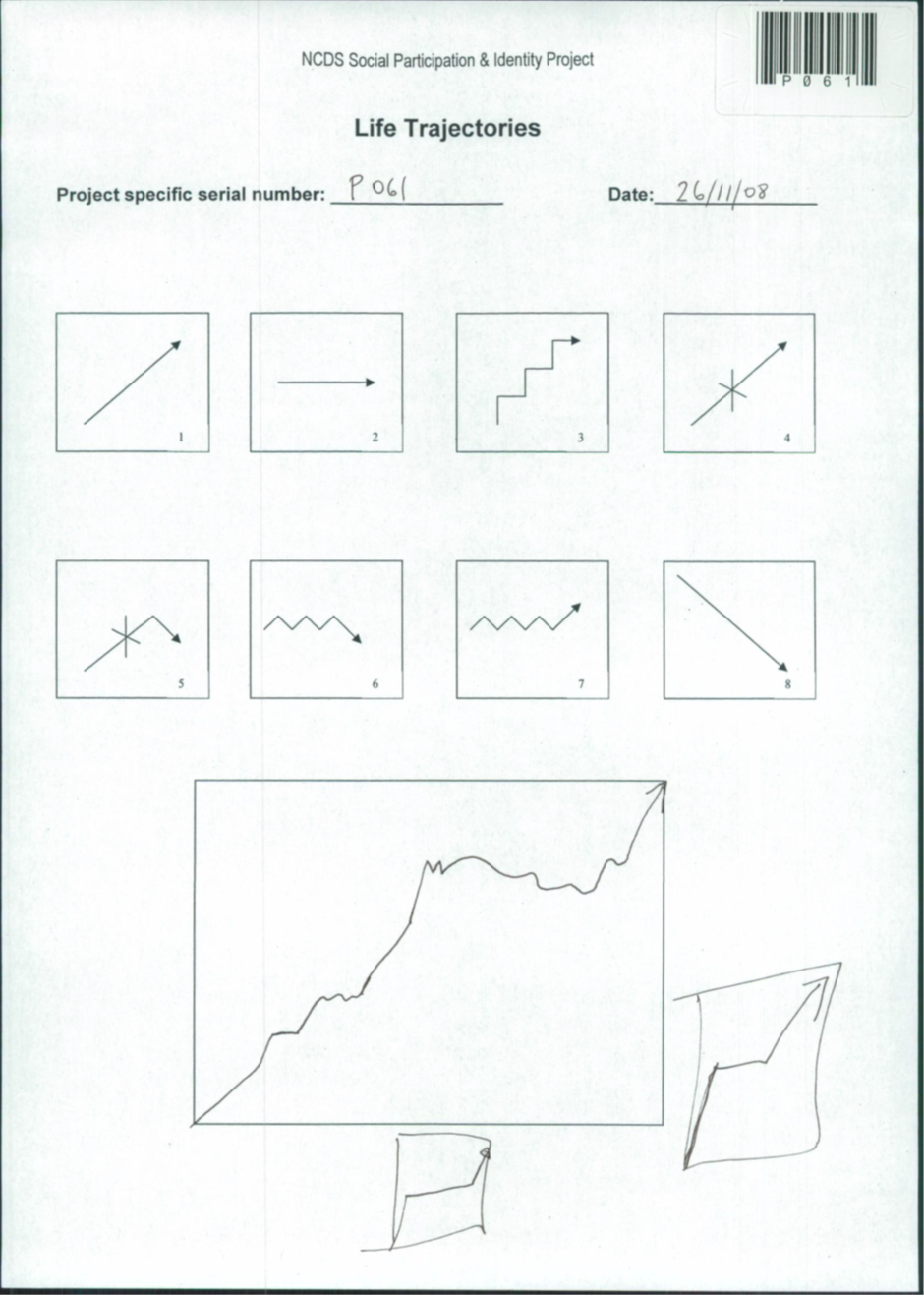 Figure 3: visualisations of life trajectory from qualitative interviewees of 1958 birth cohort. Table 1: Life trajectories by outlier cluster3 - staircase7 – jagsOther number Drew own diagram (numbered according to which of the visuals it most approximates to)Economic elite2 cases-1 case1,3,3,Cultural elite231 (2),3,3,2,3,3-7Disenfranchised5 21, 4, 5, 8 1,1